Schoolondersteuningsprofiel Basisschool Het Palet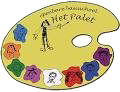 Wettelijke kaders schoolondersteuningsprofielHet schoolondersteuningsprofiel geeft weer hoe de ondersteuning aan leerlingen binnen een school is georganiseerd. Wettelijk is vastgesteld dat het schoolondersteuningsprofiel een document is, waarin de school de taken, de verantwoordelijkheden en de werkwijze ten aanzien van Passend Onderwijs vastlegt. In het schoolondersteuningsprofiel beschrijft de school de wijze waarop de binnen de regio vastgestelde basisondersteuning wordt vormgegeven. Daarnaast wordt beschreven welke extra ondersteuning de school biedt of wil gaan bieden. Het schoolondersteuningsprofiel:is gerelateerd aan het schoolplan (kwaliteit van onderwijs) en de schoolgids (wijze waarop ondersteuning wordt vormgegeven);is een verantwoordelijkheid van het bevoegd gezag van de school;wordt geschreven door de directie van de school, in samenspraak met het team;dient ter advies voorgelegd te worden aan de medezeggenschapsraad.Afgesproken is binnen SWV PO Rijnstreek, om jaarlijks in oktober het schoolondersteuningsprofiel te updaten, in te voegen in Vensters en toe te sturen aan het SWV PO Rijnstreek.SchoolgegevensBezoekadres:  Javastraat 5				Brinnummer: 13TX				Identiteit van de school: Openbaar		Schoolconcept: regulier basisonderwijs				Bestuur: Morgenwijzer				Directeur: Yvonne van der Geest				Intern begeleider: Rianne Valkenburg			Aantal leerlingen/ jaar (oktober): 145 in 2019	Missie en visie van de schoolVisie Het Palet Kleurrijk, met voor ieder een PALET aan mogelijkheden Ieder kind vinden wij belangrijk. Daarom zetten wij ons dagelijks in om een omgeving te creëren, waarin kinderen zich optimaal kunnen ontwikkelen. Onze school biedt een PALET aan mogelijkheden. Hieronder is te lezen, hoe wij zorgen voor kleurrijk onderwijs. Onze pijlers zijn:Gezamenlijke verantwoordelijkheid ouders en school  Vreedzame school Ieder kind is Uniek Goed onderwijs Oog voor de wereld om je heen Creatief, kunst en cultuur Modern gebruik van ICT Gezond leven 
 Onderwijskwaliteit We willen beter aansluiten bij het niveau van het kind, niet op gevoel maar op analyses van resultaten. Daartoe gaan we structureel in kaart brengen en monitoren hoe kinderen zich ontwikkelen, zowel sociaal-emotioneel als cognitief. Naast de eerste zorg in de klas door de leerkracht, bieden wij ondersteuning m.b.v. systeem van interne begeleiding en inzet van onderwijsassistenten voor kinderen met een zorgvraag. Het schillenmodel van Morgenwijzer biedt aanvullende ondersteuning.Basisondersteuning binnen de schoolBasisarrangement inspectieAls algemene voorwaarde binnen het SWV PO Rijnstreek (zie notitie Basisondersteuning SWV PO Rijnstreek 2018) is gesteld dat alle scholen voldoen aan het door de inspectie vastgestelde basisarrangement.De school voldoet wel aan het door inspectie vastgestelde basisarrangement.Laatste inspectiebezoek: 5 november 2015	Arrangement: basis			Duur: 				Eventuele opmerkingen: Voldoende- goed, met nog kansen voor verdere afstemming	Concrete kwaliteitsafspraken basisondersteuning SWV PO RijnstreekEen aantal kwaliteitsafspraken zijn in genoemde notitie nader geconcretiseerd. De school voldoet wel/niet aan alle concrete kwaliteitsafspraken Basisondersteuning SWV PO Rijnstreek, zoals deze in onderstaand schema staan aangegeven.Indien ‘niet’ is ingevuld, kruis in onderstaand schema de onderdelen aan die nog in ontwikkeling zijn:Aanvullend schooleigen aanbod op de basisondersteuningNaast de regionale afspraken zijn er scholen die aanvullend op de basisondersteuning iets extra’s bieden. De school biedt ten aanzien van preventieve interventies, aanbod van ondersteuning, bekwaamheid van personeel, ondersteuningsstructuur of planmatig handelingsgericht werken het volgende aanvullende aanbod op de basisondersteuning:Aanvullend zijn standaard beschikbaar (aankruisen):Extra ondersteuningDe definitie van extra ondersteuning is dat de onderwijsbehoeften van het kind dermate intensief en complex zijn, dat deze meer dan de (aanvullende) basisondersteuning op een school vragen. De schoolbesturen binnen SWV PO Rijnstreek hebben hiertoe extra ondersteuningsmiddelen gekregen om zoveel mogelijk te voldoen aan de extra onderwijsbehoeften van de leerling. Indien de extra onderwijsbehoeften van de leerling de mogelijkheden van de school en het schoolbestuur overstijgen, kan een verwijzing plaatsvinden naar het Speciaal (Basis) Onderwijs. Extra ondersteuningsmogelijkheden van de school/schoolbestuurAan de volgende extra onderwijsbehoeften van een leerling kan de school voldoen: Morgenwijzer biedt de mogelijkheden voor ortho-advies-gesprekken, observaties, psychologisch onderzoek, breed ondersteuningsteam, deskundigheidsverklaring TLV, gedragsspecialist en kindercoach. Daarnaast wordt er gebruik gemaakt van de deskundigheid van Auris en AED en go voor jeugd.Grenzen ondersteuningsmogelijkheden van de school/schoolbestuurIndien er sprake is van de volgende extra onderwijsbehoeften, verwijst de school naar het Speciaal (Basis) Onderwijs: Dit gebeurt wanneer na gedegen ondersteuning door Morgenwijzer of externe partijen blijkt dat een leerling zich cognitief en/of gedragsmatig op meerdere gebieden onvoldoende ontwikkelt en/of buitengewoon veel aandacht vraagt van de groep of de leerkracht.AmbitiesNaast de ondersteuning zoals die op dit moment geboden wordt, heeft de school ambities welke de komende periode extra aandacht krijgen.Binnen de basis- en of extra ondersteuningDe ambities ten aanzien van het bieden van aanvullende of extra ondersteuning zijn: Versterken van doorlopende leerlijnenGroeidocumenten vroeg en efficiënt aanmakenAanvullingen in orthotheekWerken met OPPEen lijn maken voor begaafde leerlingen   Ter voorkoming van verwijzing naar S(B)ODe ambities ten aanzien van het bieden van passende ondersteuning, waarvoor nu nog verwezen wordt naar het S(B)O zijn:Wij maken ons sterk om kinderen waar mogelijk met inzet van ieder een veilig plekje te geven en te ondersteunen in het leeraanbod. Onze ambitie is, om dit ook zo te blijven doen.  Plan ter realisering ambitiesHet plan en termijn om bovengenoemde ambities te realiseren zijn als volgt:Het schoolplan en het daaruit voortvloeiende schooljaarplan laat een lijn zien hoe we dit aanpakken en ons verbeteren in de komende 4 jaar.Dit betekent voor het leerkrachtenteam: Professionaliseren leerkrachten met minimaal 20% L11-leerkrachten Samenwerking van leerkrachten, Verbeteren van (gedifferentieerde) instructies, Teamteaching door deskundige leerkrachten, op gebied van rekenen en begrijpend lezen. Meer handvatten voor gericht kijken naar leerlingen en hun manier van leren, Bespreken van trendanalyses en de gevolgen daarvanConcrete kwaliteitsafspraken aanbod SWV PO RijnstreekNeeDe school beschikt over netwerkmogelijkheden voor het inschakelen van overig expertise op het gebied van taal, rekenen, NT2, hoog/minderbegaafdheid, werkhouding, gedrag en OICT.	De school werkt samen met de gemeente aan het voorkomen van achterstanden bij (jonge) leerlingen. (VVE en NT2 beleid). Concrete kwaliteitsafspraken zicht op ontwikkeling SWV PO RijnstreekEr is sprake van een handelingsgerichte, opbrengstgerichte en planmatige aanpak. Doelen worden regelmatig geëvalueerd.De school stelt alles in het werk om situaties van thuiszitten van leerlingen zoveel mogelijk te voorkomen en zet indien nodig tijdelijke maatwerkoplossingen in (b.v. in samenwerking met een orthopedagoog/ schoolpsycholoog, SWV, leerplicht en jeugd-gezinsteams/GO!).Concrete kwaliteitsafspraken (extra) ondersteuning SWV PO RijnstreekDe school is erop gericht om leerlingen en ouders te betrekken bij met het opstellen van de ontwikkelingsdoelen en in te laten stemmen met het handelingsdeel van het OPP (besluit 2017).De school hanteert zorgvuldig de zorgplicht voor leerlingen met extra onderwijsbehoeften, die worden aangemeld én voor leerlingen die ingeschreven zijn.Concrete kwaliteitsafspraken samenwerking SWV PO RijnstreekDe school werkt samen met de ouders: de school bespreekt met ouders de ontwikkeling van het kind, de onderwijs- en ondersteuningsbehoeften, en inzet van ondersteuning.	De school werkt samen met andere scholen in de wijk (o.a. inzetten ondersteuning, expertise delen), het samenwerkingsverband en (indien nodig) met het JGT/GO ketenpartners, zorgaanbieders en leerplicht.Concrete kwaliteitsafspraken veiligheid SWV PO RijnstreekDe school heeft een actueel beleid rondom omgaan met sociale media.xDe school heeft een actuele Meldcode kindermishandeling en huiselijk geweld.De school hanteert actief beleid rondom bescherming van persoonsgegevens, volgens de regels van de Algemene Verordening Gegevensbescherming. informatie AVG 2018Concrete kwaliteitsafspraken pedagogisch klimaat SWV PO RijnstreekDe school kent een ondersteunend en stimulerend klimaat wat bijdraagt aan acceptatie van diversiteit.Gedragsregels voor leerlingen, ouders en schoolpersoneel zijn in de school duidelijk zichtbaar.De leerlingen en ouders worden actief betrokken bij een positief schoolklimaat.De school biedt oefensituaties om leerlingen te begeleiden bij de ontwikkeling van sociale en maatschappelijke competenties.De school zet indien nodig aanvullende ondersteuning in t.b.v. het bevorderen van een positief groepsklimaat.Concrete kwaliteitsafspraken sociale en maatschappelijke competenties SWV PO RijnstreekDe school beschikt over gestandaardiseerde toetsen en instrumentarium voor het in kaart brengen van sociaal- emotionele ontwikkeling van leerlingen.Leraren hebben kennis van de sociaal-emotionele ontwikkeling van kinderen en de knelpunten die zich kunnen voordoen in het functioneren op school, als de sociaal-emotionele ontwikkeling anders verloopt.De school heeft een aanbod voor het versterken van sociale competenties.De school heeft een aanbod voor het versterken van burgerschapsvorming.Concrete kwaliteitsafspraken vervolgsucces SWV PO RijnstreekDe school draagt leerlingen zorgvuldig over naar het voortgezet onderwijs volgens de vastgestelde POVO-procedure in de Rijnstreek (po/vo procedure SWV Midden-Holland en Rijnstreek).De school volgt de leerlingen die de school hebben verlaten. School en voortgezet onderwijs in de regio hebben contact over de bestendiging van de schooladviezen (waar zit een leerling met een bepaald advies na drie jaar in het voortgezet onderwijs?)De school beschikt incidenteel over extra handen in de klas in de vorm van onderwijsassistenten, stagiaires en/of vrijwilligers.xDe school heeft beleid rondom het compacten, verrijken en versnellen.De school hanteert een pestprotocol.xDe school hanteert een dyslexieprotocol.X De school hanteert een dyscalculieprotocol. Methodisch wordt de sociaal-emotionele ontwikkeling ondersteund. xDe school hanteert een veiligheidsprotocol, volgens de wet Veiligheid op school. (veiligheid op school rijksoverheid tekst).xDe school hanteert een protocol medisch handelen.x